附件1参会人员报名回执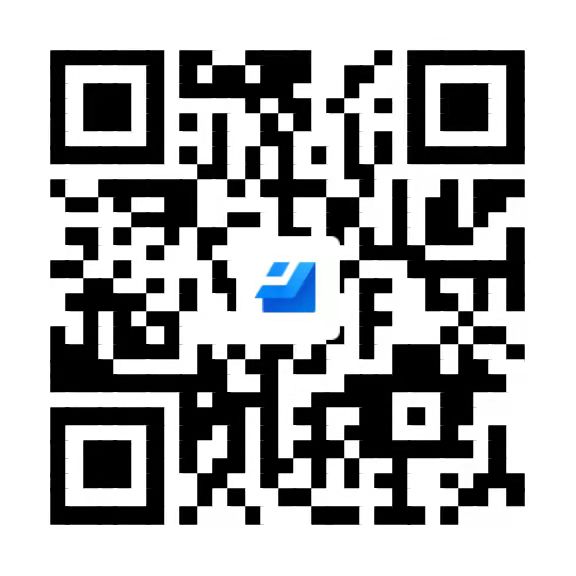 